First Aid Quiz 10, Bone, muscle and joint injuriesWhat is a sprain?	………………………………………………………………………………………………..What is a strain?	………………………………………………………………………………………………..How might someone have got a sprain or strain?	…………………………………………………………….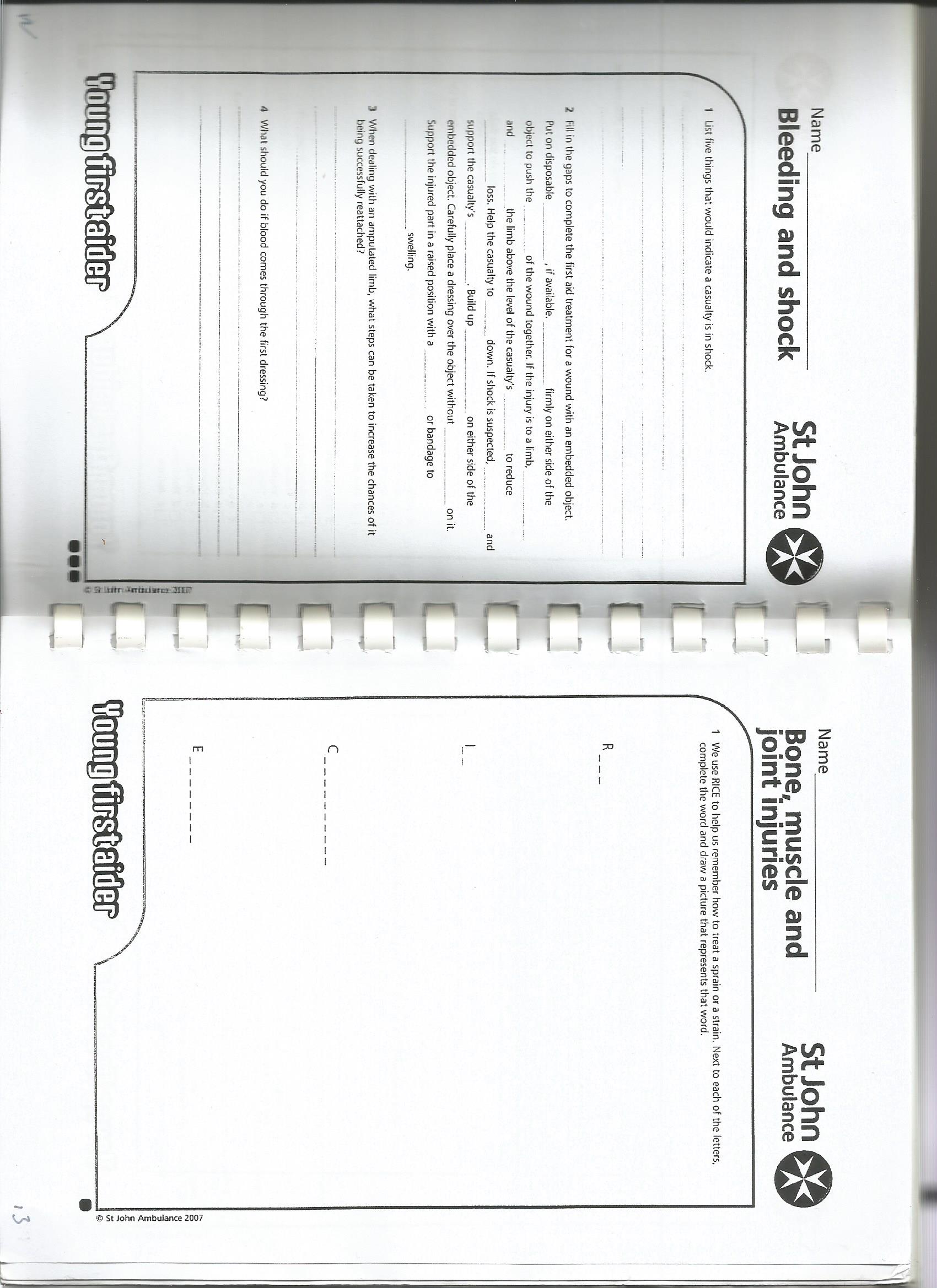 What other R word should go with the first R?	…………………………………………………………….